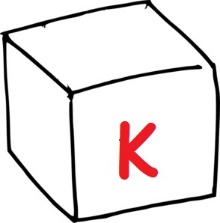 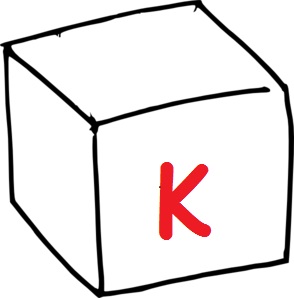 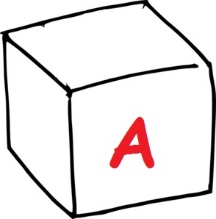 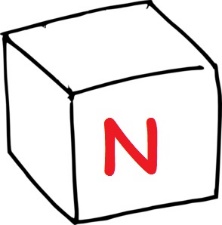 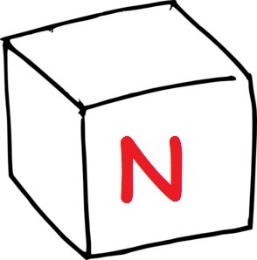 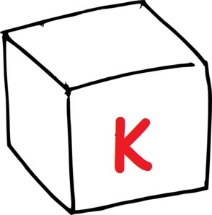 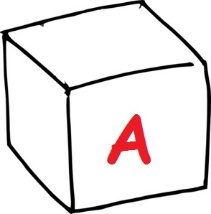 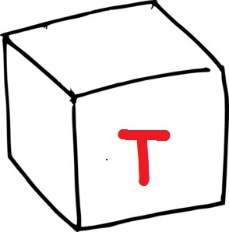 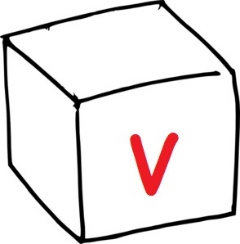 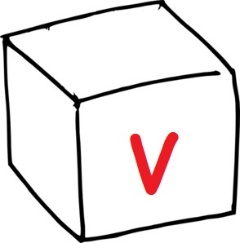 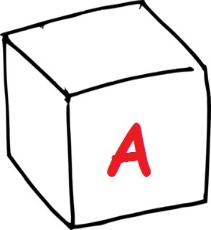 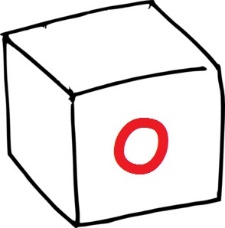 _ _ _ _     _ _ _ _ _ _   _ _ _ _   _ _ _ _ _ 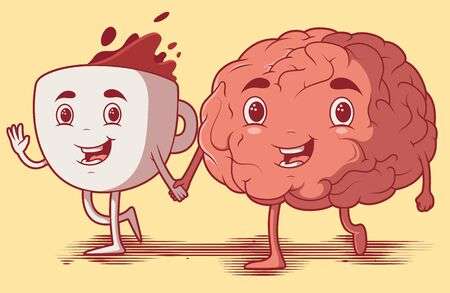 